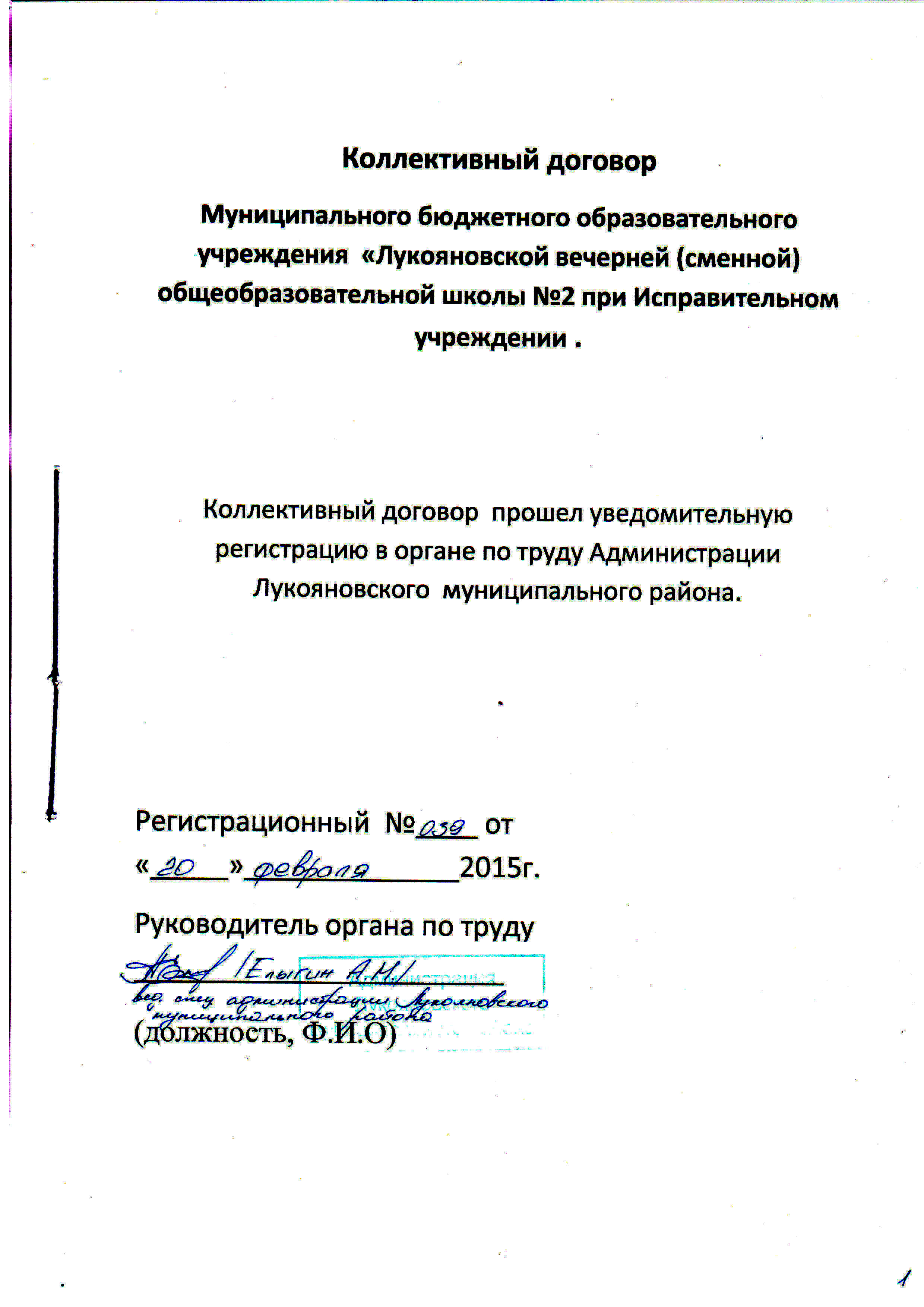 Коллективный договорМуниципального бюджетного образовательного учреждения «Лукояновская  вечерняя (сменная) общеобразовательная школа №2 при Исправительном учреждении» на 2015 – 2018 годы.I. Общие положения1.1. Настоящий Коллективный договор заключен между работодателем и работниками и является правовым актом, регулирующим социально-трудовые отношения в Муниципальном бюджетном общеобразовательном учреждении «Лукояновская вечерняя (сменная)  общеобразовательная школа №2 при Исправительном учреждении».1.2. Коллективный договор заключен в соответствии с Трудовым кодексом РФ (далее — ТК РФ), Законом РФ от 11 марта . № 2490-I «О коллективных договорах и соглашениях», иными законодательными и нормативными правовыми актами с целью определения взаимных обязательств работников и работодателя по защите социально-трудовых прав и профессиональных интересов работников общеобразовательного учреждения (далее — учреждение) и установления дополнительных социально-экономических, правовых и профессиональных гарантий, льгот и преимуществ для работников, а также с целью создания более благоприятных условий труда по сравнению с установленными законами, иными нормативными правовыми актами, отраслевым тарифным соглашением, региональным и территориальным соглашениями.1.3. Сторонами Коллективного договора являются:работники учреждения,  в том числе являющиеся членами профсоюза, в лице их представителя — Учителя математики - Волковой Татьяны Васильевны;работодателя в лице его представителя — директора школы Трофимова Александра Николаевича .1.4. Работники,  являющиеся членами профсоюза, имеют право уполномочить представителя работников  представлять их интересы во взаимоотношениях с работодателем.1.5. Действие настоящего Коллективного договора распространяется на всех работников учреждения.1.6. Стороны договорились, что текст Коллективного договора должен быть доведен работодателем до сведения работников в течение 10 дней после его подписания.1.7. Коллективный договор сохраняет свое действие в случае изменения наименования учреждения, расторжения трудового договора с руководителем учреждения.1.8. При реорганизации (слиянии, присоединении, разделении, выделении, преобразовании) учреждения Коллективный договор сохраняет свое действие в течение всего срока реорганизации.1.9. При смене формы собственности учреждения Коллективный договор сохраняет свое действие в течение трех месяцев со дня перехода прав собственности.1.10. При ликвидации учреждения Коллективный договор сохраняет свое действие в течение всего срока проведения ликвидации.1.11. В течение срока действия Коллективного договора стороны вправе вносить в него дополнения и изменения на основе взаимной договоренности в порядке, установленном ТК РФ.1.12. В течение срока действия Коллективного договора ни одна из сторон не вправе прекратить в одностороннем порядке выполнение принятых на себя обязательств.1.13. Пересмотр обязательств настоящего договора не может приводить к снижению уровня социально-экономического положения работников учреждения.1.14. Все спорные вопросы по толкованию и реализации положений Коллективного договора решаются сторонами.1.15. Настоящий договор вступает в силу с 01 марта 2015 года.1.16. Перечень локальных нормативных актов, содержащих нормы трудового права, при принятии которых работодатель учитывает мнение работников:Правила внутреннего трудового распорядка;Положение о премировании работников;Положение об установления надбавок и доплат;Перечень профессий и должностей работников, занятых на работах с вредными и (или) опасными условиями труда и установление им компенсационных;Соглашение по охране труда (разрабатывается совместно с ПК);Перечень профессий и должностей работников, имеющих право на обеспечение специальной одеждой, обувью и другими средствами индивидуальной защиты, а также моющими и обезвреживающими средствами.1.17. Стороны определяют следующие формы управления учреждением непосредственно работниками и через коллектив работников:учет мнения (по согласованию с) коллектива работников;консультации с работодателем по вопросам принятия локальных нормативных актов;получение от работодателя информации по вопросам, непосредственно затрагивающим интересы работников, а также по вопросам, предусмотренным частью 2 статьи 53 ТК РФ, и по иным вопросам, предусмотренным в настоящем коллективном договоре;обсуждение с работодателем вопросов о работе учреждения, внесении предложений по ее совершенствованию;участие в разработке и принятии коллективного договора.II. Трудовой договор2.1. Содержание трудового договора, порядок его заключения, изменения и расторжения определяются в соответствии с ТК РФ, другими законодательными и нормативными правовыми актами, Уставом учреждения и не могут ухудшать положение работников по сравнению с действующим трудовым законодательством, а также отраслевым тарифным, региональным, территориальным соглашениями, настоящим коллективным договором.2.2. Трудовой договор заключается с работником в письменной форме в двух экземплярах, каждый из которых подписывается работодателем и работником. Трудовой договор является основанием для издания приказа о приеме на работу.2.3. Трудовой договор с работником, как правило, заключается на неопределенный срок. Срочный трудовой договор может заключаться по инициативе работодателя либо работника только в случаях, предусмотренных статьей 59 ТК РФ, либо иными федеральными законами, если трудовые отношения не могут быть установлены на неопределенный срок с учетом характера предстоящей работы или условий ее выполнения.2.4. В трудовом договоре оговариваются существенные условия трудового договора, предусмотренные статьей 57 ТК РФ, в том числе объем учебной нагрузки, режим и продолжительность рабочего времени, льготы и компенсации и др. Условия трудового договора могут быть изменены только по соглашению сторон и в письменной форме (ст. 57 ТК РФ).2.5. Объем учебной нагрузки (педагогической работы) педагогическим работникам в соответствии с пунктом 66 Типового положения об общеобразовательном учреждении устанавливается работодателем исходя из количества часов по учебному плану, программ, обеспеченности кадрами, других конкретных условий в данном учреждении. Верхний предел учебной нагрузки может ограничиваться в случаях, предусмотренных указанным Типовым положением. Объем учебной нагрузки педагогического работника оговаривается в трудовом договоре и может быть изменен сторонами только с письменного согласия работника. Учебная нагрузка на новый учебный год учителей и других работников, ведущих преподавательскую работу помимо основной работы, устанавливается руководителем учреждения. Эта работа завершается до окончания учебного года и ухода работников в отпуск для определения классов и учебной нагрузки в новом учебном году. Работодатель должен ознакомить педагогических работников до ухода в очередной отпуск с их учебной нагрузкой на новый учебный год в письменном виде.2.6. При установлении учителям, для которых данное учреждение является местом основной работы, учебной нагрузки на новый учебный год, как правило, сохраняется ее объем и преемственность преподавания предметов в классах. Объем учебной нагрузки, установленный учителям в начале учебного года, не может быть уменьшен по инициативе администрации в текущем учебном году, а также при установлении ее на следующий учебный год, за исключением случаев уменьшения количества часов по учебным планам и программам, сокращения количества классов. В зависимости от количества часов, предусмотренных учебным планом, учебная нагрузка учителей может быть разной в первом и втором учебных полугодиях. Объем учебной нагрузки учителей больше или меньше нормы часов за ставку заработной платы устанавливается только с их письменного согласия.2.7. Преподавательская работа лицам, выполняющим ее помимо основной работы в том же учреждении, а также педагогическим работникам других образовательных учреждений и работникам предприятий, учреждений и организаций (включая работников органов управления образованием и учебно-методических кабинетов, центров) предоставляется только в том случае, если учителя, для которых данное образовательное учреждение является местом основной работы, обеспечены преподавательской работой в объеме не менее чем на ставку заработной платы, или на количество часов, установленное в соответствии с трудовым договором.2.8. Учебная нагрузка учителям, находящимся в отпуске по уходу за ребенком до исполнения им возраста трех лет, устанавливается на общих основаниях и передается на этот период другим учителям.2.9. Учебная нагрузка на выходные и нерабочие праздничные дни не планируется.2.10. Уменьшение или увеличение учебной нагрузки учителя в течение учебного года по сравнению с учебной нагрузкой, оговоренной в трудовом договоре или приказе руководителя учреждения, возможны только:2.10.1. по взаимному согласию сторон;2.10.2. по инициативе работодателя в случаях:уменьшения количества часов по учебным планам и программам, сокращения количества классов (групп) (п. 66 Типового положения об общеобразовательном учреждении);временного увеличения объема учебной нагрузки в связи с производственной необходимостью для замещения временно отсутствующего работника (продолжительность выполнения работником без его согласия увеличенной учебной нагрузки в таком случае не может превышать одного месяца в течение календарного года);простоя, когда работникам поручается с учетом их специальности и квалификации другая работа в том же учреждении на все время простоя, либо в другом учреждении, но в той же местности на срок до одного месяца (отмена занятий в связи с погодными условиями, карантином и в других случаях);восстановления на работе учителя, ранее выполнявшего эту учебную нагрузку;возвращения на работу женщины, прервавшей отпуск по уходу за ребенком до достижения им возраста трех лет, или после окончания этого отпуска.В указанных в пункте 2.10.2. случаях для изменения учебной нагрузки по инициативе работодателя согласие работника не требуется.2.11. По инициативе работодателя изменение существенных условий трудового договора допускается, как правило, только на новый учебный год в связи с изменениями организационных или технологических условий труда (изменением числа классов-комплектов, групп или количества обучающихся (воспитанников), изменением количества часов работы по учебному плану, проведением эксперимента, изменением сменности работы учреждения, а также изменением образовательных программ и т.д.) при продолжении работником работы без изменения его трудовой функции (работы по определенной специальности, квалификации или должности) (ст. 73 ТК РФ). В течение учебного года изменение существенных условий трудового договора допускается только в исключительных случаях, обусловленных обстоятельствами, не зависящими от воли сторон. О введении изменений существенных условий трудового договора работник должен быть уведомлен работодателем в письменной форме не позднее, чем за 2 месяца (ст. 73, 162 ТК РФ). При этом работнику обеспечиваются гарантии при изменении учебной нагрузки в течение учебного года, предусмотренные действующим законодательством. Если работник не согласен с продолжением работы в новых условиях, то работодатель обязан в письменной форме предложить ему иную имеющуюся в учреждении работу, соответствующую его квалификации и состоянию здоровья.2.12. Работодатель или его полномочный представитель обязан при заключении трудового договора с работником ознакомить его под роспись с настоящим коллективным договором, Уставом учреждения, правилами внутреннего трудового распорядка и иными локальными нормативными актами, действующими в учреждении.2.13. Прекращение трудового договора с работником может производиться только по основаниям, предусмотренным ТК РФ и иными федеральными законами (ст. 77 ТК РФ). 2.14. Стороны пришли к соглашению о том, что:В целях сохранения личной тайны и защиты персональных данных работников МБОУ « Лукояновская вечерняя (сменная) общеобразовательная школа №2 при Исправительном учреждении» работодатель и его представители обязаны соблюдать требования «Положения о защите персональных данных работников МБОУ « Лукояновская вечерняя (сменная)общеобразовательная школа №2 при Исправительном учреждении», которое является неотъемлемой частью данного договора.III. Профессиональная подготовка, переподготовка и повышение квалификации работниковСтороны пришли к соглашению о том, что:3.1. Работодатель определяет необходимость профессиональной подготовки и переподготовки кадров для нужд учреждения.3.2. Работодатель с учетом мнения коллектива работников определяет формы профессиональной подготовки, переподготовки и повышения квалификации работников, перечень необходимых профессий и специальностей на каждый календарный год с учетом перспектив развития учреждения.3.3. Работодатель обязуется:3.3.1. Организовывать профессиональную подготовку, переподготовку и повышение квалификации работников (в разрезе специальности). Предоставить возможность для повышения квалификации педагогических и руководящих работников не реже чем один раз в пять лет.3.3.2. В случае высвобождения работников и одновременного создания рабочих мест предоставить возможность опережающего обучения высвобождаемых работников для трудоустройства на новых рабочих местах.3.3.3. В случае направления работника для повышения квалификации сохранять за ним место работы (должность), среднюю заработную плату по основному месту работы.3.3.4. Предоставлять гарантии и компенсации работникам, совмещающим работу с успешным обучением в учреждениях высшего, среднего и начального профессионального образования, при получении ими образования соответствующего уровня впервые в порядке, предусмотренном статьями 173 — 176 ТК РФ.3.3.5. Предоставлять гарантии и компенсации, предусмотренные статьями 173 — 176 ТК РФ, работникам, получающим второе профессиональное образование соответствующего уровня в рамках прохождения профессиональной подготовки, переподготовки, повышения квалификации, обучения вторым профессиям.3.3.6. Организовывать проведение аттестации педагогических работников в соответствии с Положением о порядке аттестации педагогических и руководящих работников государственных и муниципальных образовательных учреждений и по ее результатам устанавливать работникам соответствующие полученным квалификационным категориям разряды оплаты труда со дня вынесения решения аттестационной комиссией.IV. Высвобождение работников и содействие их трудоустройству.Работодатель обязуется:4.1. Уведомлять профком в письменной форме о сокращении численности или штата работников не позднее, чем за два месяца до его начала, а в случаях, которые могут повлечь массовое высвобождение — не позднее, чем за три месяца до его начала (ст. 82 ТК РФ). Уведомление должно содержать проекты приказов о сокращении численности или штатов, список сокращаемых должностей и работников, перечень вакансий, предполагаемые варианты трудоустройства. В случае массового высвобождения работников уведомление должно содержать социально-экономическое обоснование.4.2. Работникам, получившим уведомление об увольнении по пункту 1 и пункту 2 статьи 81 ТК РФ, предоставлять свободное от работы время не менее 8 часов в неделю для самостоятельного поиска новой работы с сохранением заработной платы.4.3. Увольнение членов профсоюза по инициативе работодателя в связи с ликвидацией учреждения (п. 1 ст. 81 ТК РФ) и сокращением численности или штата (п. 2 ст. 81 ТК РФ) производить с учетом мотивированного мнения профкома (ст. 82 ТК РФ).4.4.Трудоустраивать в первоочередном порядке в счет установленной квоты ранее уволенных или подлежащих увольнению из учреждения инвалидов.4.5.Стороны договорились, что:4.5.1. Преимущественное право на оставление на работе при сокращении численности или штата при равной производительности труда и квалификации помимо лиц, указанных в статье 179 ТК РФ, имеют также: лица предпенсионного возраста (за два года до пенсии), проработавшие в учреждении свыше 10 лет; одинокие матери и отцы, воспитывающие детей до 16 лет; родители, воспитывающие детей-инвалидов до 18 лет; награжденные государственными наградами в связи с педагогической деятельностью; не освобожденные председатели первичных и территориальных профсоюзных организаций; молодые специалисты, имеющие трудовой стаж менее одного года.4.5.2.Высвобождаемым работникам предоставляются гарантии и компенсации, предусмотренные действующим законодательством при сокращении численности или штата (ст. 178, 180 ТК РФ), а также преимущественное право приема на работу при появлении вакансий.4.5.3. Работникам, высвобожденным из учреждения в связи с сокращением численности или штата, гарантируются после увольнения льготы, предусмотренные действующим законодательством.4.5.4. При появлении новых рабочих мест в учреждении, в том числе и на определенный срок, работодатель обеспечивает приоритет в приеме на работу работников, добросовестно работавших в нем, ранее уволенных из учреждения в связи с сокращением численности или штата.V. Рабочее время и время отдыхаСтороны пришли к соглашению о том, что:5.1. Рабочее время работников определяется Правилами внутреннего трудового распорядка учреждения (ст. 91 ТК РФ), учебными расписаниям (которые могут изменяться в связи с производственной необходимостью), годовым календарным учебным графиком, а также условиями трудового договора, должностными инструкциями работников и обязанностями, возлагаемыми на них Уставом учреждения.5.2. Для руководящих работников, работников из числа административно-хозяйственного, учебно-вспомогательного и обслуживающего персонала учреждения продолжительность рабочего времени устанавливается в соответствии с действующим законодательством.5.3. Для педагогических работников учреждения устанавливается сокращенная продолжительность рабочего времени — не более 36 часов в неделю за ставку заработной платы (ст. 333 ТК РФ). Конкретная продолжительность рабочего времени педагогических работников устанавливается с учетом норм часов педагогической работы, установленных за ставку заработной платы, объемов учебной нагрузки, выполнения дополнительных обязанностей, возложенных на них правилами внутреннего трудового распорядка и Уставом.5.4. Неполное рабочее время — неполный рабочий день или неполная рабочая неделя устанавливаются в следующих случаях:по соглашению между работником и работодателем;по просьбе беременной женщины, одного из родителей (опекуна, попечителя, законного представителя), имеющего ребенка в возрасте до 14 лет (ребенка-инвалида до восемнадцати лет), а также лица, осуществляющего уход за больным членом семьи в соответствии с медицинским заключением.5.5. Составление расписания уроков осуществляется с учетом рационального использования рабочего времени учителя. Учителям, имеющим педагогическую нагрузку не более 20 часов, по возможности, предусматривается один день в неделю для методической работы и повышения квалификации. При нагрузке не менее 16 часов в неделю расписание составляется, по возможности, таким образом, чтобы у учителя было не менее 4-х уроков в день, если при этом в конкретном классе количество уроков в день не более двух. Часы, свободные от проведения занятий, дежурств, участия во внеурочных мероприятиях, предусмотренных планом учреждения (заседания педагогического совета, родительские собрания и т.п.), учитель вправе использовать по своему усмотрению.5.7. Работа в выходные и нерабочие праздничные дни запрещена, если иное не определено должностной инструкцией. Привлечение работников учреждения к работе в выходные и нерабочие праздничные дни допускается только в случаях, предусмотренных статьей 113 ТК РФ, с их письменного согласия по письменному распоряжению работодателя. Работа в выходной и нерабочий праздничный день оплачивается не менее чем в двойном размере в порядке, предусмотренном статьей 153 ТК РФ. По желанию работника ему может быть предоставлен другой день отдыха.5.8. В случаях, предусмотренных статьей 99 ТК РФ, работодатель может привлекать работников к сверхурочным работам только с их письменного согласия с учетом ограничений и гарантий, предусмотренных для работников в возрасте до 18 лет, инвалидов, беременных женщин, женщин, имеющих детей в возрасте до трех лет.5.9. Привлечение работников учреждения к выполнению работы, не предусмотренной Уставом учреждения, Правилами внутреннего трудового распорядка учреждения, должностными обязанностями, допускается только по письменному распоряжению работодателя с письменного согласия работника и с дополнительной оплатой в порядке, предусмотренном действующим законодательством.5.10. Время осенних, зимних и весенних каникул, а также время летних каникул, не совпадающее с очередным отпуском, является рабочим временем педагогических и других работников учреждения. В эти периоды педагогические работники привлекаются работодателем к педагогической и организационной работе в пределах времени, не превышающего их учебной нагрузки до начала каникул. График работы в каникулы утверждается приказом руководителя. Для педагогических работников в каникулярное время, не совпадающее с очередным отпуском, может быть, с их согласия установлен суммированный учет рабочего времени в пределах месяца.5.11. В каникулярное время учебно-вспомогательный и обслуживающий персонал привлекается к выполнению хозяйственных работ, не требующих специальных знаний (мелкий ремонт, работа на территории, охрана учреждения и др.), в пределах установленного им рабочего времени.5.12. Очередность предоставления оплачиваемых отпусков определяется ежегодно в соответствии с графиком отпусков, утверждаемым работодателем с учетом мнения (по согласованию) профкома, не позднее, чем за две недели до наступления календарного года. О времени начала отпуска работник должен быть извещен не позднее, чем за две недели до его начала. Продление, перенесение, разделение и отзыв из него производится с согласия работника в случаях, предусмотренных статьями 124 — 125 ТК РФ. При наличии финансовых возможностей, а также возможностей обеспечения работой, часть отпуска, превышающая 28 календарных дней (только для работников, имеющих удлиненный основной отпуск), по просьбе работника может быть заменена денежной компенсацией (ст. 126 ТК РФ).5.13. Работодатель обязуется:5.13.1. Предоставлять работникам отпуск без сохранения заработной платы в следующих случаях (ст. 128 ТК РФ):при рождении ребенка в семье — до 5 календарных дней;в связи с переездом на новое место жительства — до 5 календарных дней;для проводов детей в армию — до 5 календарных дней;в случае свадьбы работника (детей работника) — до 5 календарных дней;на похороны близких родственников — до 5 календарных дней;работающим пенсионерам по старости — до 14 календарных дней в году;участникам Великой Отечественной войны — до 35 календарных дней в году;родителям, женам, мужьям военнослужащих, погибших или умерших вследствие ранения, контузии или увечья, полученных при исполнении ими обязанностей военной службы, либо вследствие заболевания, связанного с прохождением военной службы — до 14 календарных дней в год;работающим инвалидам — до 60 календарных дней в год;не освобожденному председателю первичной профсоюзной организации — до 5 календарных дней в год;членам профкома — до 3 календарных дней в год.5.13.2. Предоставлять педагогическим работникам не реже чем через каждые 10 лет непрерывной преподавательской работы длительный отпуск сроком до одного года в порядке и на условиях, определяемых учредителем и (или) Уставом учреждения.5.14. Общим выходным днем является воскресенье. Второй выходной день при шестидневной рабочей неделе может определяться Правилами внутреннего трудового распорядка или трудовым договором с работником (ст. 111 TK РФ).5.15. Время перерыва для отдыха и питания, а также график дежурств педагогических работников по учреждению, графики сменности, работы в выходные и нерабочие праздничные дни устанавливаются Правилами внутреннего трудового распорядка. Работодатель обеспечивает педагогическим работникам возможность отдыха и приема пищи в рабочее время одновременно с обучающимися, в том числе в течение перерывов между занятиями (перемен). Время для отдыха и питания для других работников устанавливается Правилами внутреннего трудового распорядка и не должно быть менее 30 минут (ст. 108 ТК РФ).5.16. Дежурство педагогических работников по учреждению должно начинаться не ранее чем за 20 минут до начала занятий и продолжаться не более 20 минут после их окончания.VI. Оплата и нормирование трудаСтороны исходят из того, что:6.1. Оплата труда работников учреждения осуществляется на основе на основе Положения об оплате труда работников Муниципального бюджетного образовательного учреждения «Лукояновская вечерняя  (сменная)  общеобразовательная школа №2   при Исправительном учреждении» и Положения о распределении стимулирующей части фонда оплаты труда «Лукояновская вечерняя  (сменная)  общеобразовательная школа №2   при Исправительном учреждении» 6.2. Ставки заработной платы и должностные оклады педагогических работников устанавливаются по разрядам оплаты труда в зависимости от образования и стажа педагогической работы, либо квалификационной категории, присвоенной по результатам аттестации.6.3. Заработная плата выплачивается работникам за текущий месяц не реже чем каждые полмесяца в денежной форме. Дни выплаты заработной платы устанавливаются районным отделом образования  и являются 5 и 20 числом каждого месяца.6.4. Заработная плата исчисляется в соответствии с системой оплаты труда, предусмотренной действующим законодательством, и включает в себя:базовую часть фонда оплаты труда с учетом нагрузки, которая включает должностные оклады работников, компенсационных выплат, выплаты  за  выполнение обязанностей не  входящие в должностные обязанности работников, надбавки  за  выслугу лет;доплаты (компенсационные выплаты) за условия труда, отклоняющиеся от нормальных условий труда;другие выплаты, предусмотренные действующим законодательством, локальными нормативными актами учреждения;стимулирующую  часть  фонда  оплаты  труда, которая    составляет  не менее 30 процентов от фонда  оплаты  труда.6.5. Изменение разрядов оплаты труда и (или) размеров ставок заработной платы (должностных окладов) производится:при увеличении стажа педагогической работы, стажа работы по специальности — со дня достижения соответствующего стажа, если документы находятся в учреждении, или со дня представления документа о стаже, дающем право на повышение размера ставки (оклада) заработной платы;при получении образования или восстановлении документов об образовании — со дня представления соответствующего документа;при присвоении квалификационной категории — со дня вынесения решения аттестационной комиссией;при присвоении почетного звания — со дня присвоения;при присуждении ученой степени кандидата наук — со дня вынесения Высшей аттестационной комиссией (ВАК) решения о выдаче диплома;при присуждении ученой степени доктора наук — со дня присуждения Высшей аттестационной комиссией (ВАК) ученой степени доктора наук.6.6. На учителей и других педагогических работников, выполняющих педагогическую работу без занятия штатной должности (включая учителей из числа работников, выполняющих эту работу помимо основной в том же учреждении), на начало нового учебного года составляются и утверждаются тарификационные списки.6.7. Работодатель обязуется возместить работникам материальный ущерб, причиненный в результате незаконного лишения их возможности трудиться в случаях, предусмотренных статьей 142 ТК РФ, в размере, определенном действующим законодательством.6.8. Установка размеров всех видов материального стимулирования работников школы, а также порядок их выплат определяется Положением о материальном стимулировании работников МБОУ « Лукояновская вечернеяя (сменная) общеобразовательная школа №2 при Исправительном учреждении.6.9. Ответственность за своевременность и правильность определения размеров и выплаты заработной платы работникам несет руководитель учреждения.VII. Материальная помощь7.1. В пределах общего фонда оплаты труда, профинансированного учредителем, работникам школы может выплачиваться материальная помощь к отпуску и на лечение, а также в связи с чрезвычайными обстоятельствами:смерть сотрудника или его близких родственников;при несчастных случаях (авария, травма), в случаях пожара, гибели имущества и т.д.;для приобретения лекарств или платного лечения сотрудника или членов его семьи;прочие семейные обстоятельства.7.2. В случае смерти сотрудника материальная помощь выплачивается его семье.7.3. Материальная помощь может выплачиваться в связи с юбилейными датами, свадьбой, рождением ребенка и иными обстоятельствами.7.4. Материальная помощь выплачивается по личному заявлению сотрудника по распоряжению директора школы. В приказе на выплату материальной помощи конкретному работнику указывается ее размер.7.5. Материальная помощь всем или большинству работников школы может выплачиваться к отпуску, на лечение, приобретение путевок и в целях социальной защиты в размере до 20000 рублей, фиксированными суммами или  в процентном отношении к должностным окладам.VIII. Гарантии и компенсацииСтороны договорились, что8.1. Профком ведет учет работников, нуждающихся в улучшении жилищных условий.8.2. Работодатель:8.2.1. ходатайствует перед органом местного самоуправления о предоставлении жилья нуждающимся работникам и выделении ссуд на его приобретение (строительство);8.2.2. выплачивает педагогическим работникам, в том числе руководящим работникам, деятельность которых связана с образовательным процессом, денежную компенсацию на книгоиздательскую продукцию и периодические издания в размере, предусмотренном действующим законодательством;8.2.3. ходатайствует перед отделом образованием администрации Лукояновского муниципального района о предоставлении материальной помощи работникам, уходящим на пенсию по старости, неработающим пенсионерам, инвалидам и другим работникам учреждения с учетом мнения профкома.IX. Охрана труда и здоровьяРаботодатель обязуется:9.1. Обеспечить право работников учреждения на здоровые и безопасные условия труда, внедрение современных средств безопасности труда, предупреждающих производственный травматизм и возникновение профессиональных заболеваний работников (ст. 219 ТК РФ). Для реализации этого права заключить соглашение по охране труда с определением в нем организационных и технических мероприятий по охране и безопасности труда, сроков их выполнения, ответственных должностных лиц.9.2. Ходатайствует перед отделом образования администрации Лукояновского муниципального района о выделении средств на реализацию мероприятий по охране труда, определенных Соглашением по охране труда.9.3. Организовать в учреждении аттестацию рабочих мест и по ее результатам осуществлять работу по охране и безопасности труда в порядке и в сроки, установленные с учетом мнения профкома, с последующей сертификацией. В состав аттестационной комиссии в обязательном порядке включать членов профкома и членов комиссии по охране труда.9.4. Проводить со всеми поступающими на работу, а также переведенными на другую работу работниками учреждения, обучение и инструктаж по охране труда, сохранности жизни и здоровья обучающихся, по безопасным методам и приемам выполнения работ, оказанию первой помощи пострадавшим. Организовывать проверку знаний работников учреждения по охране труда на начало каждого учебного года.9.5. Обеспечивать наличие нормативных и справочных материалов по охране труда, правил, инструкций, журналов инструктажа и других материалов за счет учреждения.9.6. Обеспечивать работников специальной одеждой, обувью и другими средствами индивидуальной защиты, а также моющими и обеззараживающими средствами в соответствии с отраслевыми нормами и утвержденными перечнями профессий и должностей.9.7. Обеспечивать обязательное социальное страхование всех, работающих по трудовому договору, от несчастных случаев на производстве и профессиональных заболеваний в соответствии с федеральным законом.9.8. Сохранять место работы (должность) и средний заработок за работниками учреждения на время приостановления работ органами государственного надзора и контроля за соблюдением трудового законодательства вследствие нарушения требований охраны труда не по вине работника (ст. 220 ТК РФ).9.9. Проводить своевременное расследование несчастных случаев на производстве в соответствии с действующим законодательством и вести их учет.9.10. В случае отказа работника от работы при возникновении опасности для его жизни и здоровья вследствие невыполнения работодателем нормативных требований по охране труда, предоставить работнику другую работу на время устранения такой опасности, либо оплатить возникший по этой причине простой в размере, предусмотренном действующим законодательством.9.11. Обеспечивать гарантии и льготы работникам, занятым на тяжелых работах и работах с вредными и (или) опасными условиями труда.9.12. Разработать и утвердить инструкции по охране труда на каждое рабочее место с учетом мнения профкома (ст. 212 ТК РФ).9.13. Обеспечивать соблюдение работниками требований, правил и инструкций по охране труда.9.14. Создать в учреждении комиссию по охране труда, в состав которой на паритетной основе должны входить члены коллектива работников.9.15. Осуществлять совместно с профкомом контроль за состоянием условий и охраны труда, выполнением соглашения по охране труда.9.16. Оказывать содействие техническим инспекторам труда Профсоюза работников народного образования и науки РФ, членам комиссий по охране труда, уполномоченным (доверенным лицам) по охране труда в проведении контроля за состоянием охраны труда в учреждении. В случае выявления ими нарушения прав работников на здоровые и безопасные условия труда принимать меры к их устранению.9.17. Обеспечить прохождение бесплатных обязательных предварительных и периодических медицинских осмотров (обследований) работников, а также внеочередных медицинских осмотров (обследований) работников по их просьбам в соответствии с медицинским заключением.9.18. Оборудовать комнату (учительскую) для отдыха работников учреждения.Представитель коллектива работников обязуется:9.19. По решению комиссии по социальному страхованию содействовать приобретению путевок на лечение и отдых.9.20. Один раз в полгода информировать коллектив учреждения о расходовании средств социального страхования на оплату пособий, больничных листов, лечение и отдых, организовывать физкультурно-оздоровительные мероприятия для членов профсоюза и других работников учреждения; проводить работу по оздоровлению детей работников учреждения.X. Гарантии профсоюзной деятельностиСтороны договорились о том, что:10.1. Не допускается ограничение гарантированных законом социально-трудовых и иных прав и свобод, принуждение, увольнение или иная форма воздействия в отношении любого работника в связи с его членством в профсоюзе или профсоюзной деятельностью.10.2. Представитель коллектива работников осуществляет в установленном порядке контроль за соблюдением трудового законодательства и иных нормативных правовых актов, содержащих нормы трудового права (ст. 370 ТК РФ).10.3. Работодатель принимает решения с учетом мнения коллектива работников в случаях, предусмотренных законодательством и настоящим Коллективным договором.10.4. Увольнение работника, являющегося членом профсоюза  по пунктам 2, 3 или 5 статьи 81 ТК РФ производится с учетом мотивированного мнения профкома.10.5. Работодатель обязан предоставить профкому безвозмездно помещение для проведения собраний, заседаний, хранения документации, проведения оздоровительной, культурно-массовой работы, возможность размещения информации в доступном для всех работников месте, право пользования средствами связи, оргтехникой (ст. 377 ТК РФ).10.6. Работодатель обеспечивает ежемесячное бесплатное перечисление на счет профсоюзной организации членских профсоюзных взносов из заработной платы работников, являющихся членами профсоюза  при наличии их письменных заявлений.10.7. В случае, если работник уполномочил профком представлять его интересы во взаимоотношениях с работодателем, то на основании его письменного заявления работодатель ежемесячно перечисляет на счет первичной профсоюзной организации денежные средства из заработной платы работника в размере, определенном в письменном заявлении работника.10.8. Членские профсоюзные взносы перечисляются на счет первичной профсоюзной организации в день выплаты заработной платы. Задержка перечисления средств не допускается.10.9. Работодатель обеспечивает предоставление гарантий работникам, занимающимся профсоюзной деятельностью, в порядке, предусмотренном законодательством и настоящим Коллективным договором.10.10. Работодатель предоставляет коллективу работников необходимую информацию по любым вопросам труда и социально-экономического развития учреждения.10.11. Представители коллектива работников включаются в состав комиссий учреждения по аттестации педагогических работников, аттестации рабочих мест, охране труда, социальному страхованию и других.XI. Обязательства представителя работниковПредставитель работников обязуется:11.1. Представлять и защищать права и интересы членов трудового коллектива по социально-трудовым вопросам в соответствии с ТК РФ. Представлять во взаимоотношениях с работодателем интересы работников,  являющихся членами профсоюза, в случае, если они уполномочили его представлять их интересы и перечисляют ежемесячно денежные средства из заработной платы на счет первичной профсоюзной организации.11.2. Осуществлять контроль за соблюдением работодателем и его представителями трудового законодательства и иных нормативных правовых актов, содержащих нормы трудового права.11.3. Совместно с работодателем и работниками разрабатывать меры по защите персональных данных работников (ст. 86 ТК РФ).11.4. Направлять учредителю (собственнику) учреждения заявление о нарушении руководителем учреждения, его заместителями законов и иных нормативных актов о труде, условий коллективного договора, соглашения с требованием о применении мер дисциплинарного взыскания вплоть до увольнения (ст. 195 ТК РФ).11.5. Представлять и защищать трудовые права работников и членов профсоюза в комиссии по трудовым спорам и суде.11.6. Осуществлять совместно с комиссией по социальному страхованию контроль за своевременным назначением и выплатой работникам пособий по обязательному социальному страхованию.11.7. Участвовать в работе комиссии по социальному страхованию совместно с райкомом (горкомом, советом) профсоюза по летнему оздоровлению детей работников учреждения и обеспечению их новогодними подарками.11.8. Совместно с комиссией по социальному страхованию вести учет нуждающихся в санаторно-курортном лечении, своевременно направлять заявки уполномоченному района, города.11.9. Осуществлять общественный контроль за своевременным и полным перечислением страховых платежей в фонд обязательного медицинского страхования.11.10. Осуществлять контроль за правильностью и своевременностью предоставления работникам отпусков и их оплаты.11.11. Участвовать в работе комиссий учреждения по аттестации педагогических работников, аттестации рабочих мест, охране труда и других.11.12. Осуществлять контроль за соблюдением порядка проведения аттестации педагогических работников учреждения.11.13. Совместно с работодателем обеспечивать регистрацию работников в системе персонифицированного учета в системе государственного пенсионного страхования.11.14. Контролировать своевременность представления работодателем в пенсионные органы достоверных сведений о заработке и страховых взносах работников.11.15.Содействовать оказанию ежегодно материальной помощи работникам и  членам профсоюза в случаях, предусмотренных действующим законодательством.11.16. Осуществлять культурно-массовую и физкультурно-оздоровительную работу для работников  образовательного учреждения.XII. Контроль за выполнением Коллективного договора.Ответственность сторон.Стороны договорились о том, что:12.1. Работодатель направляет Коллективный договор в течение 7 дней со дня его подписания на уведомительную регистрацию в соответствующий орган по труду.12.2. Совместно разрабатывают план мероприятий по выполнению настоящего Коллективного договора.12.3. Осуществляют контроль за реализацией плана мероприятий по выполнению Коллективного договора и его положений и отчитываются о результатах контроля на общем собрании работников ежегодно.12.4. Рассматривают в срок все возникающие в период действия Коллективного договора разногласия и конфликты, связанные с его выполнением.12.5. Соблюдают установленный законодательством порядок разрешения индивидуальных и коллективных трудовых споров, используют все возможности для устранения причин, которые могут повлечь возникновение конфликтов, с целью предупреждения использования работниками крайней меры их разрешения — забастовки.12.6. В случае нарушения или невыполнения обязательств Коллективного договора виновная сторона или виновные лица несут ответственность в порядке, предусмотренном действующим законодательством.12.7. Настоящий Коллективный договор действует в течение сроков, на которые он заключен.12.8. Переговоры по заключению нового Коллективного договора должны быть начаты за 3 месяца до окончания срока действия данного договора.Подписали:От работодателя:                                                                               От работников:Директор школы                                                                   Представитель  трудового   коллектива:___________________  А.Н.Трофимов                                 _________________ Т.В.Волкова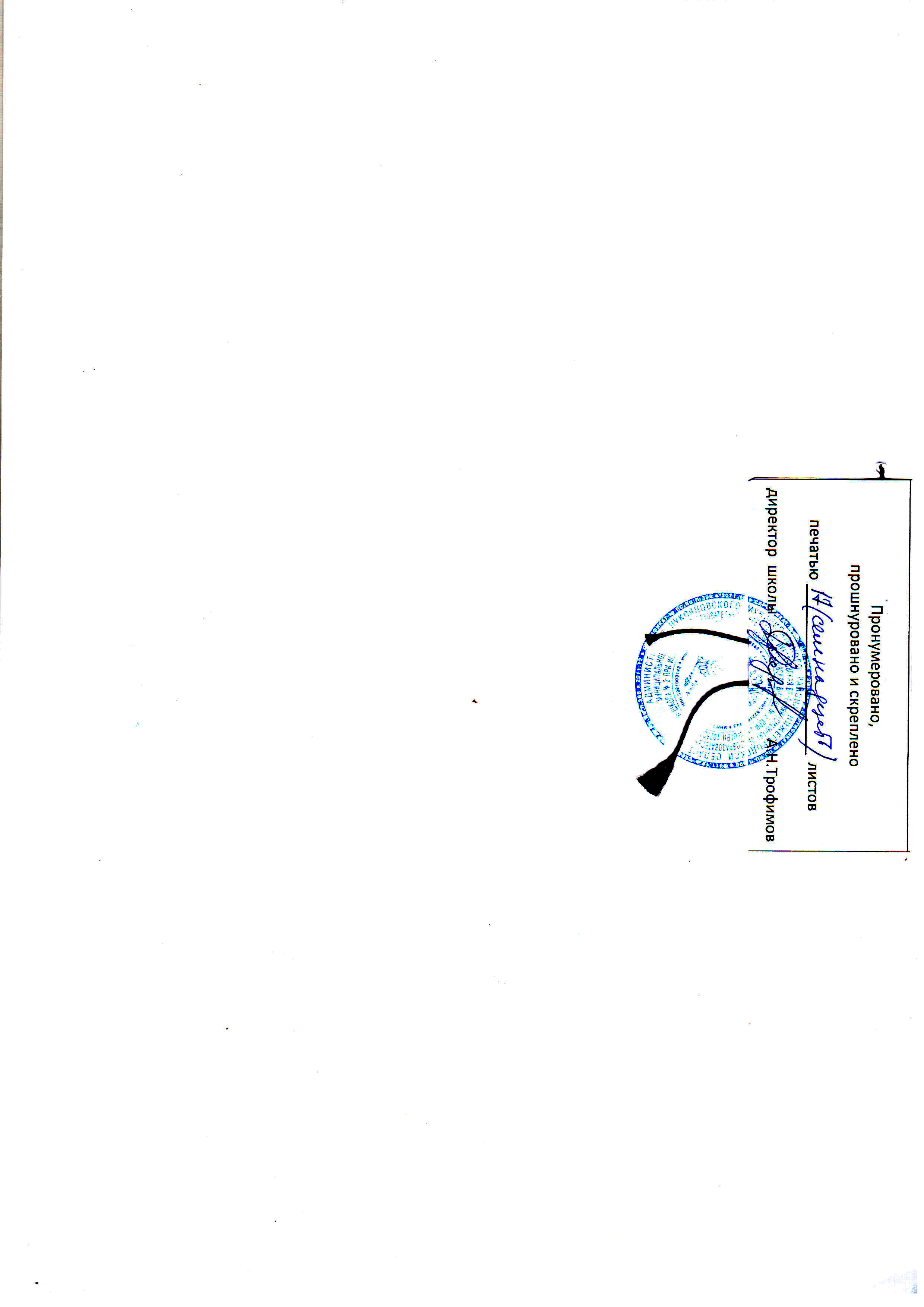 